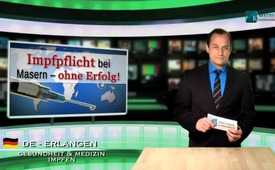 Impfpflicht bei Masern – ohne Erfolg!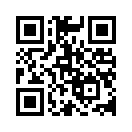 Abraham Lincoln hat einmal gesagt: „Kein Mensch ist gut genug, um einen anderen Menschen ohne dessen Einwilligung zu beherrschen.“ Wie recht er damit hatte, kann man sehr gut am Beispiel der Masernimpfung sehen, für die in einigen Ländern bereits die Impfpflicht eingeführt wurde. 
Die Durchimpfungsrate liegt beispielsweise in China bei 99 %. Trotz dieser wirklich sehr hohen Quote zeigte eine erst kürzlich veröffentlichte Studie, dass in diesem Land...Vielen Dank Studio Roth! Abraham Lincoln hat einmal gesagt: „Kein Mensch ist gut genug, um einen anderen Menschen ohne dessen Einwilligung zu beherrschen.“ Wie recht er damit hatte, kann man sehr gut am Beispiel der Masernimpfung sehen, für die in einigen Ländern bereits die Impfpflicht eingeführt wurde. Guten Abend verehrte Zuschauerinnen und Zuschauer! 
Die Durchimpfungsrate liegt beispielsweise in China bei 99 %. Trotz dieser wirklich sehr hohen Quote zeigte eine erst kürzlich veröffentlichte Studie, dass in diesem Land im Zeitraum von 2005 bis 2013 ca. 400.000 Masernfälle und 368 Maserntodesfälle gemeldet wurden. Aber auch in den USA gab es allein 1990 ca. 28.000 Masernerkrankungen, obwohl man dort mit Massenimpfprogrammen seit mehr als 25 Jahren versucht, die Masern auszurotten. Dass die Impfung gar nicht gegen einen Masernausbruch schützen kann, wurde im kanadischen Quebek deutlich, wo 98 Kinder an Masern erkrankten, obwohl mehr als die Hälfte davon sogar zweimal gegen Masern geimpft waren. In einer Texanischen Stadt kam es 1985 sogar zu einem Masernausbruch unter vollständig geimpften Kindern. Dies sind nun bei weitem keine neuen Erkenntnisse und auch keine Einzelfälle. Trotzdem werden von staatlichen Stellen immer wieder Zwangsimpfungen gefordert und auch gesetzlich angeordnet, die doch offensichtlich keinerlei Vorteile für die Bevölkerung bringen!  Diese Sendereihe wird morgen Abend fortgesetzt, wo es dann um das Thema gehen wird, wie Masern in manchen Ländern tatsächlich zurückgedrängt werden konnten. Wir brauchen viel Klarheit und Mut, die richtigen Entscheidungen für unsere eigene Gesundheit, und die unserer Familien zu treffen. Aber ist uns das, ohne vollständigen Informationen und die Freiheit der Wahl, tatsächlich möglich? Einen guten Abend!von ha./sak.Quellen:http://www.info.kopp-verlag.de/medizin-und-gesundheit/was-aerzte-ihnen-nicht-erzaehlen/julie-l-vesque/
27-fakten- ueber-pharmaindustrie-impfstoffe-und-impfgegner-.html; 
http://www.impfschaden.info/masern/impfung.html

Libertas&Sanitas e.V. Fridrich 2015-02-26 Masern Impfpflicht.pdf

http://www.kla.tv/5472

s407929133.website- start.de/einzelne-impfungen/masern/Das könnte Sie auch interessieren:#Impfen - – ja oder nein? Fakten & Hintergründe ... - www.kla.tv/ImpfenKla.TV – Die anderen Nachrichten ... frei – unabhängig – unzensiert ...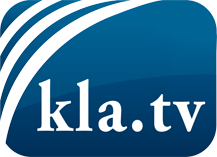 was die Medien nicht verschweigen sollten ...wenig Gehörtes vom Volk, für das Volk ...tägliche News ab 19:45 Uhr auf www.kla.tvDranbleiben lohnt sich!Kostenloses Abonnement mit wöchentlichen News per E-Mail erhalten Sie unter: www.kla.tv/aboSicherheitshinweis:Gegenstimmen werden leider immer weiter zensiert und unterdrückt. Solange wir nicht gemäß den Interessen und Ideologien der Systempresse berichten, müssen wir jederzeit damit rechnen, dass Vorwände gesucht werden, um Kla.TV zu sperren oder zu schaden.Vernetzen Sie sich darum heute noch internetunabhängig!
Klicken Sie hier: www.kla.tv/vernetzungLizenz:    Creative Commons-Lizenz mit Namensnennung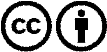 Verbreitung und Wiederaufbereitung ist mit Namensnennung erwünscht! Das Material darf jedoch nicht aus dem Kontext gerissen präsentiert werden. Mit öffentlichen Geldern (GEZ, Serafe, GIS, ...) finanzierte Institutionen ist die Verwendung ohne Rückfrage untersagt. Verstöße können strafrechtlich verfolgt werden.